2018 Midlas Values Award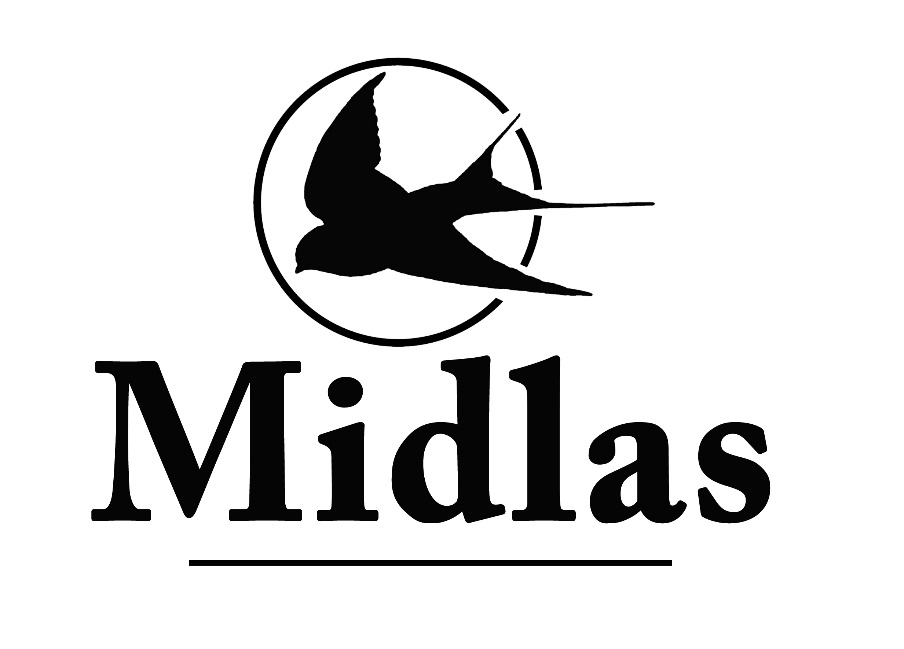 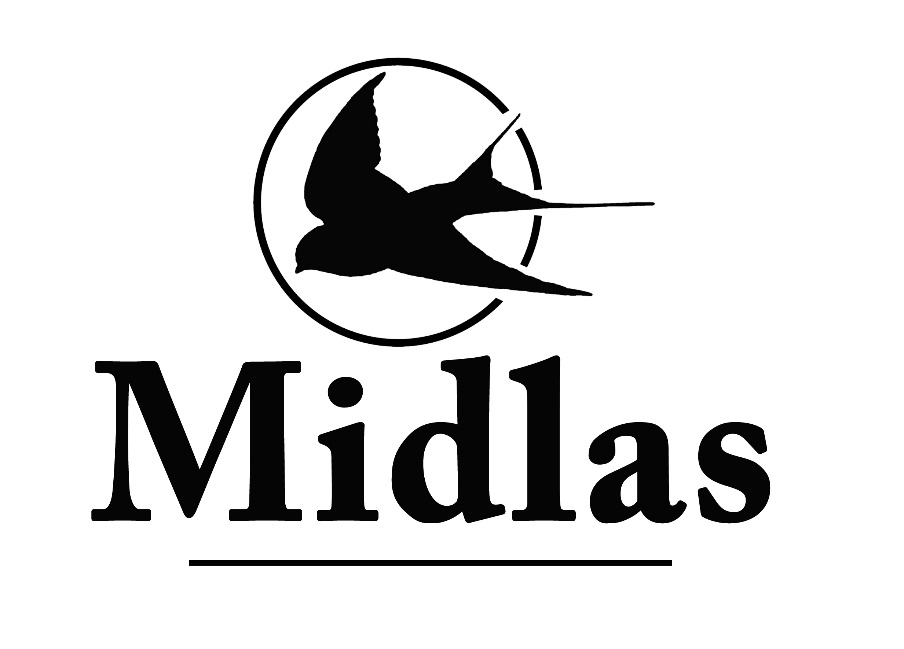 Nomination FormMidlas’ Annual Values Award is a way to recognise Midlas staff and Volunteers who do a great job in reflecting our values of Caring for people, Developing partnerships, and Supporting our community.  We are asking clients, visitors, staff and families, to please nominate a staff member who you think does a wonderful job in reflecting these values, and we will recognise their amazing effort at our AGM in November.Nominee:  _______________________________________________Job Title: ________________________________________________Nominator: _______________________________________________Relationship to nominee: 	  Colleague	Supervisor	Client/ Family	        Midlas VisitorMidlas’ values are Caring for people, Supporting our community and Developing partnerships How does the nominee demonstrate one or all of these values?Describe the ‘Wow’ factor this person brings to MidlasPlease give any other information you think will help the judges to decidePlease have all applications submitted to the Chair, Danielle Bejr by no later than 30 October 2018, you can do this by dropping at the counter, or emailing your nomination to danielle.bejr@midlas.org.au Thank you for your nomination!